ДОКТААЛПОСТАНОВЛЕНИЕс. Тээли 	                                          № 523                                  10 ноября 2021 г.О предварительных итогах социально-экономического развитияБай-Тайгинского кожууна  2021 годаи о Прогнозе социально-экономического развития Бай-Тайгинского кожуунана 2022 год и на плановый период 2023 и 2024 годов.На основании Порядка разработки прогноза социально-экономического развития муниципального района «Бай-Тайгинский кожуун Республики Тыва», утвержденный постановлением от 23 сентября 2015 года № 735, администрация Бай-Тайгинского кожууна ПОСТАНОВЛЯЕТ:1. Одобрить предварительные итоги социально-экономического развития Бай-Тайгинского кожууна  2021 года и Прогноз социально-экономического развития Бай-Тайгинского кожууна на 2022 год и на плановый период 2023 и 2024 годов.       2. Представить предварительные итоги социально-экономического развития Бай-Тайгинского кожууна  2021 года и Прогноз социально-экономического развития Бай-Тайгинского кожууна на 2022 год и на плановый период 2023 и 2024 годов в Хурал представителей Бай-Тайгинского кожууна одновременно с проектом бюджета Бай-Тайгинского кожууна «О бюджете муниципального района «Бай-Тайгинский кожуун Республики Тыва на 2022 год и плановый период 2023 и 2024 годов».        3. Финансовому управлению администрации Бай-Тайгинского кожууна учитывать параметры Прогноза при составлении проекта бюджета муниципального района на 2022 финансовый год и плановый период 2023 и 2024 годы. 4. Признать утратившим силу постановление администрации Бай-Тайгинского кожууна от 05 ноября 2020 г. № 555 «Об основных параметрах прогноза социально-экономического развития Бай-Тайгинского   кожууна на 2021 год и на плановый период 2022 и 2023годы» с 1 января 2022 г.Председатель администрации                                                       Кашпык-оол Ч.К. «ТЫВА РЕСПУБЛИКАНЫНБАЙ-ТАЙГА КОЖУУНУ» МУНИЦИПАЛДЫГ РАЙОННУН  ЧАГЫРГАЗЫ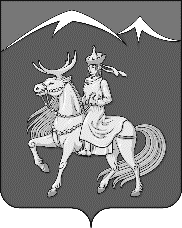 АДМИНИСТРАЦИЯ МУНИЦИПАЛЬНОГО РАЙОНА«БАЙ-ТАЙГИНСКИЙ КОЖУУН РЕСПУБЛИКИ ТЫВА»